МИНОБРНАУКИ РОССИИ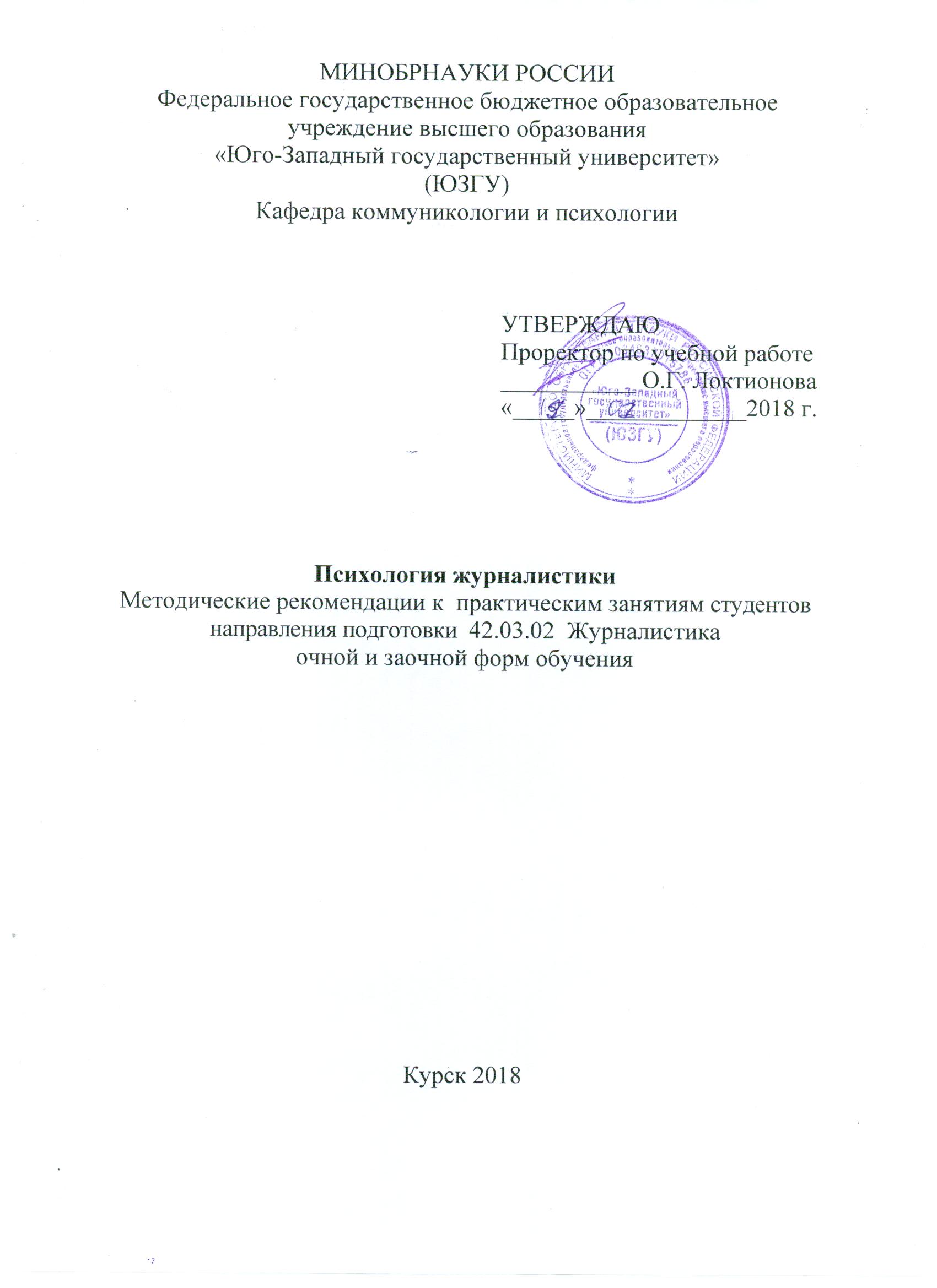 Федеральное государственное бюджетное образовательноеучреждение высшего образования«Юго-Западный государственный университет»(ЮЗГУ)Кафедра коммуникологии и психологииУТВЕРЖДАЮПроректор по учебной работе___________ О.Г. Локтионова«_____»_____________2018 г.Психология журналистики Методические рекомендации к  практическим занятиям студентов направления подготовки  42.03.02  Журналистика очной и заочной форм обученияКурск 2018УДК 316.48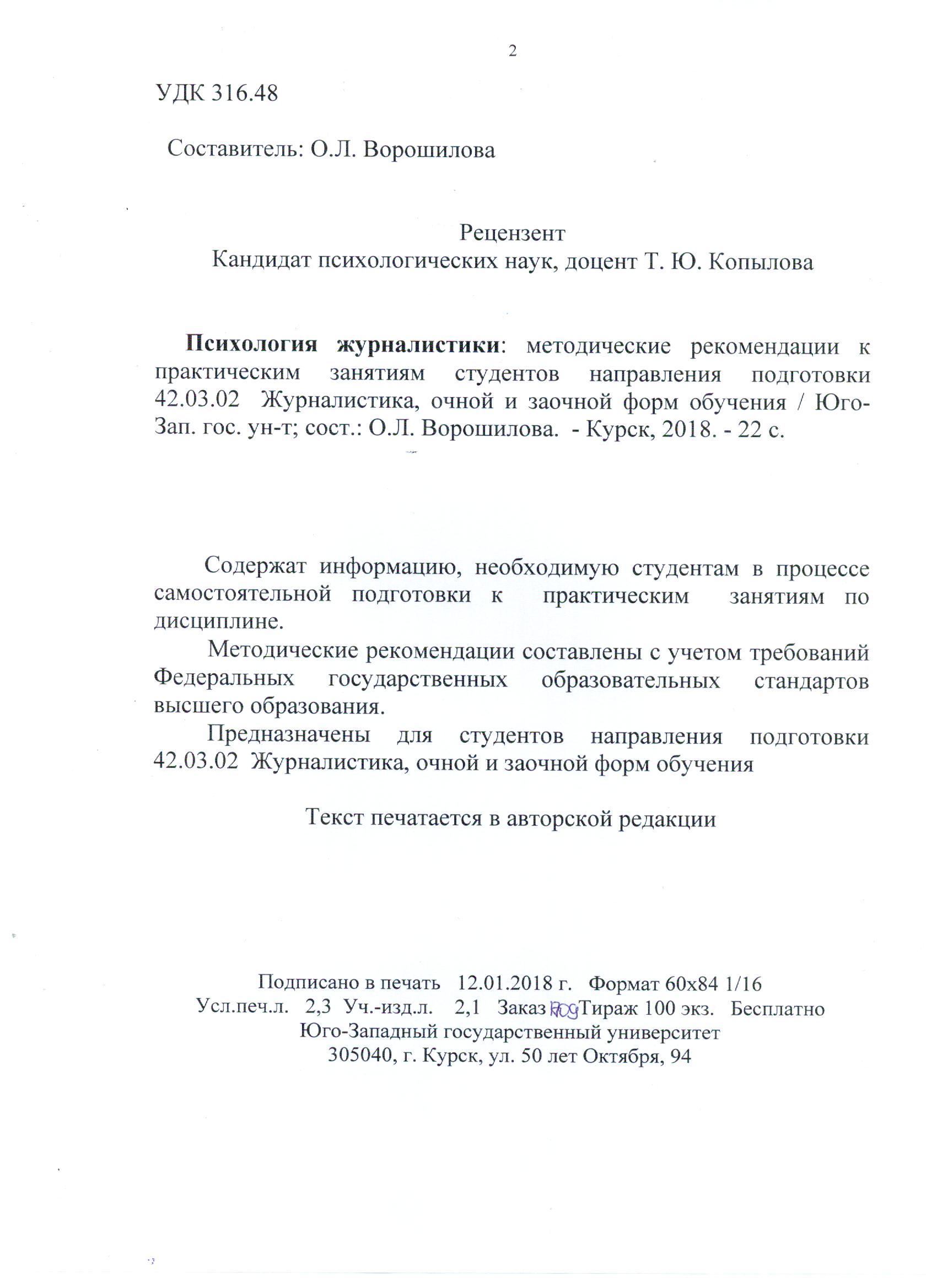   Составитель: О.Л. ВорошиловаРецензентКандидат психологических наук, доцент Т. Ю. Копылова     Психология журналистики: методические рекомендации к практическим занятиям студентов направления подготовки  42.03.02  Журналистика, очной и заочной форм обучения / Юго-Зап. гос. ун-т; сост.: О.Л. Ворошилова.  - Курск, 2018. - 22 с.Содержат информацию, необходимую студентам в процессе самостоятельной подготовки к  практическим  занятиям по дисциплине.Методические рекомендации составлены с учетом требований Федеральных государственных образовательных стандартов высшего образования. Предназначены для студентов направления подготовки  42.03.02  Журналистика, очной и заочной форм обученияТекст печатается в авторской редакцииПодписано в печать   12.01.2018 г.   Формат 60х84 1/16Усл.печ.л.   2,3  Уч.-изд.л.    2,1   Заказ      Тираж 100 экз.   БесплатноЮго-Западный государственный университет305040, г. Курск, ул. 50 лет Октября, 94ПРЕДИСЛОВИЕ       Методические рекомендации к практическим  занятиям разработаны для студентов направления подготовки  42.03.02  «Журналистика» очной и заочной  форм обучения.  Методические рекомендации составлены с учетом требований Федеральных государственных образовательных стандартов высшего образования, рабочего учебного плана для направления подготовки 42.03.02  «Журналистика».Предлагаемые методические рекомендации содержат перечень теоретических тем и задания для самопроверки, которые необходимо выполнить при самостоятельной подготовке к каждому занятию. К темам приводится список литературы, в котором можно найти ответы на поставленные вопросы теории дисциплины.ЦЕЛЬ И ЗАДАЧИ ПРЕПОДАВАНИЯ И ИЗУЧЕНИЯ ДИСЦИПЛИНЫЦель дисциплины       Целью изучения дисциплины «Психология журналистики» является понимание закономерностей функционирования психики журналиста как личности и профессионала, психологии журналистского творчества, особенности межличностного и межгруппового взаимодействия.Задачи дисциплиныОсновными задачами изучения дисциплины являются: - изучение закономерностей формирования и функционирования психики журналиста как личности и профессионала, особенностей журналистского творчества в условиях перехода общества в медийную цивилизацию, - изучение применения на практике способов межличностного и межгруппового воздействия; - анализ форм и методов психологического воздействия СМИ на сознание и поведение аудитории.ТЕМЫ И СОДЕРЖАНИЕ УЧЕБНОГО КУРСА   «ПСИХОЛОГИЯ ЖУРНАЛИСТИКИ »Тема 1. Теоретические основы психологии журналистики.Согласно классификации Б.Г.Ананьева, психодиагностические методы входят в группу_____________ методов исследования.интерпретационныхэмпирическихорганизационныхстатистических.При ____________ наблюдении исследователь сам является членом наблюдаемой им группы людей, полноправным участником наблюдаемых событий.включенномсистематическомэвристическомцеленаправленномМетод, позволяющий сделать надежные выводы о причинно-следственных связях исследуемого явления и научно объяснить происхождение явления, называется______________экспериментоманкетированиемнаблюдениембеседой.Речь – это …вербальная  коммуникация, психологический процесс формирования и передачи мыслей, посредством языканевербальная коммуникациясистема взглядов, убежденийОсновные социальные функции массовой коммуникации: …информационная функция,  функция социализации (или воспитания), функция организации поведения, функция создания определенного эмоционально-психологического тонуса аудитории, функция коммуникацииразвитие познавательных процессовразвитие темпераментаЧто является целью психологии журналистики?Наблюдение – это…Моделирование – это…Где используется метод анализа конкретных ситуаций?10. Дайте определение теста. Ситуационные задачи        Представьте, что Вы работаете начальником отдела. Одна сотрудница высказывает другой претензии по поводу многочисленных и часто повторяющихся ошибок в работе. Вторая сотрудница принимает высказываемые претензии за оскорбление. Между ними возник конфликт. Вопрос: в чем причина конфликта? Определите конфликтную ситуацию, варианты решения проблемы. Тема 2. Масс-медиа в социокультурном пространстве:  теории и концепции.     Средства  массовой  информации – это …наиболее употребительное в Российской Федерации обозначение средств повседневной практики сбора, обработки и распространения информации, предназначенной для массовых аудиторий исследование психических процессов и состояний при помощи их реальных (физических) или идеальных, прежде всего математических, моделейзнакомство с основными социально-психологическими проблемами, связанными со всеми структурными компонентами массовых коммуникаций, а также овладение знаниями и методами психологии межличностного общения и массового взаимодействия. 2. Коммуникатор — это…«источник», от которого исходит некоторое сообщение, тот, кто определяет коммуникационную политику, собирает необходимую информацию, обрабатывает ее и определяет ее окончательный вид и содержаниевеселый, доброжелательный человекдруг, товарищ3. Радио — это…разновидность беспроводной связи, при которой в качестве  носителя сигнала  используют  радиоволны, свободно распространяемые в пространствемеханическое устройствоисточник звука4. Телевидение  — это…комплекс устройств  для передачи движущегося  изображения и звука на расстояние; организация, занимающаяся производством и распространением телевизионных программэлектрический прибормеханическая система5. Пресса  — это…часть СМИ, совокупность массовых периодических  печатных, а также  электронных изданий, предназначенные для массового читателя: газет, журналов, сборников, альманахов; периодическая печать, издаваемые ежедневно или с правильной периодичностьювеселая компания друзейновая организация6. Информационное агентство — это…специализированное информационное предприятие (организация, служба, центр), обслуживающее СМИдружеская компаниявоенное учреждение7. Основная функция  информационного агентства - …снабжать оперативной политической, экономической, социальной и культурной информацией редакции газет, журналов, телевидения, радиовещания, а также другие учреждения, организации, частных лиц, являющихся подписчиками на его продукциюразвитие характера и темпераментаразвитие познавательных процессов8. Массовидные  явления включают в себя:….различные виды поведения толпы, моду и другие психологические явления, характерные для масс людей и обусловленные механизмом заражения, внушения, подражания, конформизма, эмоционального резонансатрудовой коллективучебный классСитуационные задачиПроанализируйте поведение журналиста в условиях протокольных мероприятий на примере конкретного СМИ. Опишите принципы, которыми руководствуется журналист.Тема 3. Психологические теории и личность журналиста. Дайте  определение понятия «личность».Индивид – это ….Дайте  определение понятие «личность» Субъект -  это…индивид (или группа) как источник познания и преобразования действительности; носитель активностичеловек как единичное природное существо, представитель вида определяемое включенностью в общественные отношения системное качество индивида, формирующееся в совместной деятельности и общении5) Назовите три периода изучения личности по Р.С. Немову.6)   Темперамент – это..совокупность свойств, характеризующих динамические особенности протекания психических процессов и поведения человека, их силу, скорость, возникновение, изменениесовокупность устойчивых черт личности, определяющих отношение человека к себе, другим людям, к выполняемой работекачества охватывают несколько специальных личностных свойств, влияющих на стремление человека к достижению поставленной цели. 7) Перечислите факторы развития личности8) Развитие личности –этопроцесс формирования личности как социального качества  человека в результате его социализации и воспитанияпроцесс организованного и целенаправленного воздействия на личность и поведение человека с целью формирования жизненных ценностей, мировоззрение, характера и др.процесс и результат усвоения и последующего активного воспроизводства индивидом социального опыта.9) Я – концепция- это..относительно устойчивая, в большей или меньшей степени осознанная, переживаемая как неповторимая система представлений  человека о самом себе, на основе которой он строит свое взаимодействие с другими людьми и относится к себе, это образ собственного Я, выступающий как установка по отношению к самому себереальное Я (представление о себе в настоящем времени); идеальное Я (то, каким субъект должен был бы стать);  динамическое Я (то, каким субъект намерен стать); фантастическое Я (то, каким субъект желал бы стать, если бы это оказалось возможным)относительно устойчивая, в большей или меньшей степени осознанная, переживаемая как неповторимая система представлений  человека  о самом себе, на основе которой он строит свое взаимодействие с другими10) Под влиянием каких факторов формируется личность человека?Ситуационные задачиВы написали материал по проблемам развития музыкальной культуры в регионе. В каком средстве массовой информации ваш материал примут и опубликуют. Обоснуйте.Тема 4. Журналист как субъект и объект социального процесса.1. Системная матрица  категорий  медиапсихологии – это …2  Психологическая защита от информационного давления - это ...3. Структура мифологического текста в современной журналистике – это  ...4. Правила  убеждения – это  …5. Типология  жанровых структур газеты – это  ...6. Архетипические  представления в рекламе и журналистике: ….7. Стратификация населения – это  …8. Транзактный анализ  профессионального общения – это  ...9. Психологические аспекты журналистской акции (интервью, презентация, ток-шоу, расследование ) – это  ….10. Информационное давление – это …11. Масс-медиа –это …12. Коммуникация – это …13. Конформизм – это …14. Психологическое  заражение – это…15. Психологическое  подражание – это …16. Психологическое  внушение – это …17. Психология манипуляции – это …18. Рекламные стратегии – это …19. Избирательные технологии – это …20.  Прагматизм – это …21. Бессознательное – это …22. Перечислите  все разновидности имиджа по В.М. Шепелю.Ситуационные задачиРедактор дает вам задание побывать на открытии выставки, имеющей всемирное значение. Вы побывали на выставке и сделали не один, а три материала в разных жанрах. Но редактор просит только один материал. Как вы поступите? Обоснуйте ответ.Тема 5.Психология журналистского общения.1) Общение – это…2) Коммуникативная сторона общения заключается в …обмене информации между людьмиорганизации взаимодействия между людьмивосприятия друг друга  собеседниками  и установление на этой основе взаимопонимания3) Интерактивная сторона общения заключается в …организации взаимодействия между людьмиобмене информации между людьмивосприятия друг друга  собеседниками  и установление на этой основе взаимопонимания4) Перцептивная сторона общения заключается в …восприятия друг друга  собеседниками  и установление на этой основе взаимопониманияорганизации взаимодействия между людьмиобмене информации между людьми5) Какие из указанных выражений характеризуют РЕЧЬ?Общение, направленное на передачу мыслей, выражение чувств и воли посредством языкаСредство хранения и передачи познавательного и социального опыта многих поколенийСистема исторически сложившихся словесных знаков как средство общения6) Какие из указанных выражений характеризуют ЯЗЫК?Система исторически сложившихся словесных знаков как средство общенияСредство хранения и передачи познавательного и социального опыта многих поколенийОбщение, направленное на передачу мыслей, выражение чувств и воли посредством языка7) Следует выбрать из приведенных суждений правильноеСознание и речь существуют параллельно и независимо друг от друга, соединяясь лишь в момент высказывания.Речь – это процесс общения посредством языка, процесс взаимного воздействия общающихся людей Речь – это воплощение и проявление бессознательных влечений человека, его инстинктуЯзык – внешняя материальная оболочка мысли, своеобразный сосуд, в который как бы наполняется готовая мысль8) Кому из ниже перечисленных ученых принадлежит мысль о том, что … физиологическая речь означает не что иное, как «образование и функционирование второсигнальных условных рефлексов. Слово как раздражитель особого рода выступает при этом в трех формах: как слышимое, видимое (написанное) и произносимое»:ПавловЛеонтьевРубинштейн9)Соотнесите название метода рефлексивного слушания  с его описанием 10) Перечислите степени продуктивной конкуренции.соревнование, соперничество, конфронтациясоревнование, конкурс, соперничество, противоборствоСитуационные задачиРуководство телекомпании требует, чтобы вы прекратили съемки сюжета о проблемах на предприятии, руководитель которого незаконно увольняет сотрудников. Этот руководитель одноклассник и приятель одного из акционеров вашей телекомпании. К тому же ваш начальник считает, что он должен проявить солидарность с коллегой-бизнесменом. Каковы ваши действия?Тема 6. Психология журналистской деятельности в экстремальных ситуациях1) Конфликтогены – это…определенные слова, действия, поступки людейстолкновение противоположно направленных целей, интересов, позиций, мнений или взглядов оппонентов. Он начинается тогда, когда существующие противоречия, разногласия нарушают нормальное взаимодействие людей, препятствуют достижению поставленных целейобмен информации между людьми2) Сколько выделяют типов конфликтов?5473) Ввнутриличностный конфликт – это…внутренние личностные психологические факторы (потребности, мотивы, ценности, чувства, сознательные и бессознательные потребности и т.п.)ограниченность ресурсов на предприятии, личностные особенности сотрудников и не соблюдение этически деловых норм поведениясоотношение между формальными и неформальными группами, между высшим и более низким уровнями управления4) Межличностный конфликт– это…ограниченность ресурсов на предприятии, личностные особенности сотрудников и не соблюдение этически деловых норм поведениявнутренние личностные психологические факторы (потребности, мотивы, ценности, чувства, сознательные и бессознательные потребности и т.п.)соотношение между формальными и неформальными группами, между высшим и более низким уровнями управления5) Социальный конфликт– это…возникновение в результате противодействия субъектов  из-за определенных социальных целей и задачвнутренние личностные психологические факторы (потребности, мотивы, ценности, чувства, сознательные и бессознательные потребности и т.п.)соотношение между формальными и неформальными группами, между высшим и более низким уровнями управления6) Что относится  к позитивным функциям конфликтаПолучение новой информации об оппонентеБольшие эмоциональные, психологические усилия  в конфликтеСнижение производительности труда7) Что относится  негативным функциям конфликтаУменьшение сотрудничества, сплоченности коллективаСплочение коллектива при противоборстве с внешним врагомРазрядка напряженности между конфликтующими сторонами8) Назовите количество основных стадий управления конфликтом5649) Назовите один из методов снятия психологического напряжения в условиях конфликта?10) Сколько правил поведения в условиях конфликта рекомендует В.Н. Лавриненко?795Ситуационные задачиПроанализируйте по приведенным примерам влияние на слушателя одновременно слов и жестов. Какие выводы можно сделать в описанных ситуациях? Как вы считаете, на какую, информацию надо полагаться в случае явного расхождения вербальной и невербальной информации? 1. 3. Фрейд, беседуя с пациенткой о том, как она счастлива в браке, заметил, что она бессознательно снимала с пальца и надевала обручальное кольцо. 2.Служащий рассказал начальнику о своем проекте реорганизаций работы отдела. Начальник сидел очень прямо, плотно упираясь ногами в пол, не останавливая взгляда на служащем, но время от времени повторяя: «Так- так... да-да...» В середине беседы, отклонившись назад, oперев подбородок на ладонь так, что указательный палец вытянулся вдоль щеки, он задумчиво полистал проект со словами: «Да, все, о чем вы говорили, несомненно, очень интересно, я подумаю над вашими предложениями».Тема 7. Имидж коммуникатора в восприятии  аудитории.1) Газеты различаются на местные, региональные, общенациональные, областные, городские, районные по …
периодичности выходамасштабам охвататипу носителейцелевому назначению2) Основание для выделения имиджа руководителя, имиджа организации, политического имиджа, имиджа территории и т.д.содержание имиджа направленность проявленияэмоциональная окраскацеленаправленность PR-деятельностистепень рациональности восприятия3) Деятельность PR-структур в процессе внутрикорпоративного менеджмента направлена на …развитие корпоративной культуры увеличение объемов продаж продукции предприятияподавление негативного отношения коллектива к внедряемым изменениям4) Элемент внешнего имиджа организации
а) фирменный стиль
б)этика поведения
в) традиции
г) корпоративные отношения5) Имидж субъекта — это образ субъекта, …
а) сложившийся в массовом сознании его общественности б) создаваемый имиджмейкерами
в) сложившийся у самого субъекта
6) Составляющий элемент внутрикорпоративного информационного поля
продукция
а) внутрикорпоративное издание б) реклама продукции предприятия
в) название компании7)  Основание для выделения внешнего и внутреннего имиджа
а) направленность проявления
б) эмоциональная окраска
в)целенаправленность PR-деятельности
8) Категории внутренней общественности
а) сотрудники б) акционеры
в) клиентыСитуационные задачиВы решили открыть собственное СМИ. Опишите проблемы, которые вам предстоит решить при открытии собственного средства массовой информации.
Тема 8.Психологическая служба редакции.Что такое психологическая служба?С какого года начался современный этап становления психологической службы в России:С 60-х годов ХХ векаС 70-х годов ХХ векаС 70-х годов ХIХ векаКакие психологические службы в организационном отношении действуют в настоящее время?Перечислите основные направления психологической помощи.Психическое состояние это…а) это целостная характеристика психической деятельности за определённый период времени, показывающая своеобразие протекания психических процессов в зависимости от отражаемых предметов и явлений действительности, предшествующего состояния и психических свойств личности. б) Разного рода особенности поведения и психической жизни человека, доступные для непосредственного наблюдения.в) Нет верного ответаПсихические процессы выступают в качестве……..поведения человека.а) Эмоцийб) Психических явленийв) Первичных Регуляторов К особенностям уравновешенного человека в нравственном плане относится:а) установление непринужденных отношений с другими людьми;б) развитие творческих способностей;в) наличие хороших умственных способностей, позволяющих мыслить и действовать продуктивно;г) наличие чувства справедливости и склонности больше полагаться на свое суждение чем на авторитеты, готовность признавать свои ошибки.Одним из ведущих показателей функционального состояния психики является:
          а) умственная работоспособность;б) физическая работоспособность;в) эмоциональная уравновешенность;г) нет правильного ответа.Установите соответствие:Ситуационные задачиВы работаете над материалом на тему «Реформа высшего образования», но опубликовать его в региональных СМИ не представляется возможным, так как в регионе нет специализированного издания. Какое издание вы будете искать? Обоснуйте ответ.Тема 9. Конструктивное использование СМИ в современном обществе1. Четвертой властью в современной политической жизни называют -а) президента государства      б) правительство           в) СМИ           г) суды2. «Средства массовой информации - совокупность каналов распространения информации, адресованной неограниченному кругу лиц, социальных групп, государств, с целью оперативного информирования их относительно событий и явлений в мире…» - данное определение относится ка) политологии         б) социологии        в) правоведению      г) философии3. Знания, сообщения об общественной жизни, которыми люди обмениваются между собой и которые касаются их общественных интересов и деятельности – этоа) массовая информация             б) социальная информация           в) политическая информацияг) коммуникативная информация4. Информация, отличающаяся регулярностью распространения, открытостью содержания для всех – этоа) социальная информация              б) элитарная информация              в) массовая информацияг) духовная информация5. Укажите верное высказывание. В демократических государствах СМИ -1) находятся под жесткой цензурой государства.2) имеют различную идейно-политическую ориентацию.а) верно только А        б) верно только Б        в) оба высказывания верны      г) оба высказывания неверны6. Соотнесите виды СМИ и характер передаваемой информации7. Процесс воздействия на общественное мнение и политическое поведение, скрытое управление политическим сознанием и поступками людей – этоа) политическое манипулирование     б) политическая власть      в) политический популизмг) политическая цензура8. Соотнесите функции СМИ и их сущностьСитуационные задачиРедактор дает вам задание побывать на открытии выставки, имеющей всемирное значение. Вы побывали на выставке и сделали не один, а три материала в разных жанрах. Но редактор просит только один материал. Как вы поступите? Обоснуйте ответ.Учебная литература, необходимая для  проведения практических занятийГуревич,  П. С. Психология [Электронный ресурс]: учебник / П. С. Гуревич. - Москва : Юнити-Дана, 2015. - 320 с. - Режим доступа : http://biblioclub.ruКравченко,  А. И. Психология и педагогика [Текст] : учебник / А. И. Кравченко. – Москва: Проспект, 2016. - 400 с.     3. Козьяков,  Р.В. Психология и педагогика [Электронный ресурс]: учебник / Р.В. Козьяков. - М.: Директ-Медиа, 2015. - Ч. 1. Психология. - 358 с. -  Режим доступа:  http://biblioclub.ru.4.  Абрамова, Г. С.  Практическая психология [Текст]: учебник / Г. С. Абрамова. - М.: Академический проект, 2003. - 496 с.5. Богданов, Е. Н. Психология личности в конфликте [Текст] : учебное пособие / Е. Н. Богданов, В. Г. Зазыкин. - 2-е изд. - СПб. : Питер, 2004. - 224 с.6. Гальперин, П. Я. Лекции по психологии [Текст] : учебное пособие / П. Я. Гальперин. - 4-е изд. - М. : АСТ, 2007. - 400 с.Климов, Е. А. Педагогический труд: психологические составляющие [Текст] : учебное пособие / Е. А. Климов. - М.: Академия, 2004. - 240 с. Личность и профессия: психологическая поддержка и сопровождение [Текст] : учебное пособие / под ред. Л. М. Митиной. - М.: Академия, 2005. - 336 с.Мальханова, И. А. Коммуникативный тренинг [Текст]: учебное пособие / И. А. Мальханова. - М.: Академический Проект, 2006. - 165 с.  Минаева, В. М. Психолого-педагогический практикум [Текст]: учебное пособие / В. М. Минаева. - М.: Академический проект, 2004. - 128 с. Нуркова,  В. В. Психология [Текст]: учебник для бакалавров / В. В. Нуркова, Н. Б. Березанская. -  М.: Юрайт, 2012. - 575 с. Психологическая подготовка к педагогической деятельности [Текст]: учебное пособие для студентов высших педагогических учебных заведений / В. Н. Борисов . - М.: Академия, 2002. - 144 с. Утлик, Э. П. Психология личности [Текст]: учебное пособие / Э. П. Утлик. - М.: Академия, 2008. - 320 с.Перечень ресурсов информационно-телекоммуникационной сети «Интернет», которые могут быть использованы в процессе обсуждения теоретических вопросов дисциплиныЭлектронно-библиотечная система «Университетская библиотека онлайн: http://biblioclub.ru/Электронная библиотека диссертаций российской государственной библиотеки: http://diss.rsl.ru/Научная электронная библиотека elibrary: http://elibrary.ruСправочно-правовая система «Консультант Плюс».№Метод рефлексивного слушанияОписание метода1Открытые вопросыОбъяснение фактов, событий на основе научных фактов, личного опыта2Закрытые вопросыПодведение итогов деловой беседы, в сжатом виде формулируются  основные факты, события, договоренности3ПересказПересказ, повторение сущности слов собеседника, его мыслей4ИнтерпретацияДеловой партнер делится личным опытом, своими чувствами и переживаниями5СамораскрытиеОбращение внимания на эмоциональное содержание сообщения6Отражение чувств«Что?» «Когда?» «Почему?»7РезюмеВопросы содержат частицу «ли», на них, как правило, отвечают  краткоОсновные направления психологической помощиСущностьПсихопрофилактическая работаА. В рамках данного направления работники психологической службы консультируют администрацию учреждения, родителей по проблемам обучения и воспитания детей, педагогики сотрудничества; - способствуют повышению психологической культуры педагогов, родителей, представителей общественности путем проведения индивидуальных и групповых консультаций.Психодиагностическая работаБ. Работники психологической службы осуществляют следующие конкретные мероприятия:; - ведут работу по предупреждению у людей психологической перегрузки и невротических срывов, связанных с условиями жизни, воспитания и обучения; - - ведут работу по созданию благоприятного психологического климата на предприятии, в организации; - консультируют население по широкому кругу профессиональных и личностных проблем;- способствуют развитию коммуникативных навыков профессиональной деятельности; осуществляют мероприятия по предупреждению и снятию психологической перегрузки членов профессионального коллектива.Развивающая и коррекционная работаВ. Психолог разрабатывает и осуществляет программы, направленные' на развитие как отдельных сторон психического развития, так и личности в целом, с учетом задач развития ребенка на каждом возрастном этапе; - психолог разрабатывает и осуществляет программы коррекции, направленные на устранение отклонений в психическом развитии человека.Консультативная работаГ. Психолог проводит диагностику личностных качеств, характера, темперамента, профессиональных способностей и склонностей.ВИДЫ  СМИХАРАКТЕР ИНФОРМАЦИИ1) радио                          А) как случилось2) телевидение                Б) почему случилось3) пресса                  В) что случилосьФУНКЦИИ  СМИСУЩНОСТЬ  ФУНКЦИЙА) политическая социализация       1)  побуждение людей к определенным политическим действиямБ) контролирующая образцам2) приобщение людей к политическим ценностям, нормам,В) мобилизационная                        3)  анализировать и оценивать деятельность органов власти.